		ДОГОВОР № _41_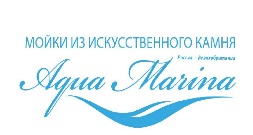 купли-продажиг. Иркутск			                                               	         “27”_ноября  2017г.	        Гражданин РФ Марайкин Андрей Степанович,  именуемый в дальнейшем "Продавец", проживающий по адресу: ул. Ю. Смирнова д. 32, паспорт:  серия 2500, № 324926 выдан Ленинским РОВД гор. Иркутска "21" ноября 2000 г., с одной стороны, и _Корнеева Наталья Александровна__, паспорт: серия 2503, №081134, выдан Свердловским РУВД гор. Иркутска 25.05.2002 г._ именуемый в дальнейшем «Покупатель», с другой стороны, заключили настоящий договор о нижеследующем:Предмет договора1.1 Продавец обязуется передать в собственность Покупателя набор мебели (в дальнейшем «Товар») с обязательством доставки и сборки, а Покупатель обязуется принять и произвести оплату товара согласно спецификации и эскиза к договору (Приложение № 1), в порядке, сроки и по ценам, определённым настоящим Договором.1.2 Приложение №1, а также любые другие Приложения, согласованные и подписанные           Сторонами являются неотъемлемой частью настоящего Договора. 1.3 Товар надлежащего качества, переданный Покупателю в соответствии с подписанной Покупателем спецификацией и эскизом (приложение №1) возврату или обмену не подлежит.1.4 Стоимость Товара  оставляет:_ Двери-купе  50 260_(Пятьдесят шесть  тысяч 260 рублей.)      1.5 Гарантийный срок составляет 18 месяцев с момента установки изделия.Гарантийное обслуживание не производится в случаях: при нарушении условий эксплуатации; при наличии следов механического повреждения; при превышении предельно-допустимых нагрузок на изделие; при нанесении ущерба вследствие попадания внутрь изделия посторонних предметов (жидкости и т.п.); при нанесении ущерба животными, насекомыми; в случае наличия следов постороннего вмешательства предприятиями, организациями или частными лицами, не уполномоченными Продавцом с целью ремонта изделия или изменения конструкции; при нарушении условий транспортировки Товара.2. Права и обязанности сторон2.1 Покупатель обязан:2.1.1  На момент заключения Договора Покупатель вносит предоплату в размере 70% от стоимости товара, что составляет:_35 200_ (Тридцать пять тысяч 200рублей.)2.1.2  Оставшаяся сумма в размере 30% оплачивается Покупателем  Продавцу до момента поставки товара. Сумма составляет: 15 060 (Пятнадцать тысяч 60рублей.) 2.1.3 Нести все дополнительные расходы по оплате неуказанных в договоре дополнительных работ, связанных с изменением проектных решений и приобретением для этого материалов.2.1.4 Создать нормальные условия для работы сборщиков (теплое помещение, наличие воды, свободное пространство для сборки, электричество, действующий сан.узел).2.1.5 До момента сборки товара, Покупатель обязуется подготовить соответствующее помещение, а именно, выровнять стены, пол, произвести необходимые электромонтажные работы. Указанные виды работ должны осуществляться в строгом соответствие с проектом и техническими требованиями, которые подписываются обеими сторонами и являются неотъемлемой частью настоящего договора.В случае изменения геометрии помещения в результате проведения Покупателем ремонтно-строительных работ, последний обязан известить Продавца о возникших изменениях и письменно согласовать с Продавцом изменения до начала сборки. При отсутствии согласования Продавец имеет право отказаться от сборки Товара. 2.1.6 Ответственность за хранение доставленных на место установки и сборки комплектующих возлагается на Покупателя. Факт передачи товара подтверждается товарно-транспортным документом, подписанным обеими сторонами.2.1.7. По окончанию сборки, Покупатель при участии представителя Продавца обязан осмотреть и принять выполненную работу и подписать акт приемки выполненных работ. В случае не подписания акта приема-передачи Покупателем в течение трех дней, работа считается принятой с учетом предъявленных требований к данным видам работ.2.1.8  При обнаружении недостатков в работе Покупатель обязан зафиксировать их в акте приемки выполненных работ, либо оформить письменную претензию с указанием на допущенные Продавцом отступления от условий настоящего договора и выявленные в процессе осмотра и приема работы недостатки.2.2     Покупатель вправе:        2.2.1 В случае просрочки исполнения заказа потребовать неустойку за каждый день просрочки в размере 0,1 % от суммы предварительной оплаты товара.2.2.2 Потребовать устранения недостатков (скрытых производственных дефектов) в выполненном заказе и замены некачественного товара в течение гарантийного срока, установленного изготовителем.2.3.   Продавец обязан:2.3.1 Передать Покупателю товар в течение _______45____ рабочих дней с момента предварительной оплаты товара Покупателем на условиях настоящего договора.2.3.2 Произвести доставку, сборку и установку мебели, не позднее ____10___ рабочих дней после оплаты. В случае, если после внесения предоплаты  Покупатель вносит изменения в эскиз товара это фиксируется в дополнительном  соглашении, и дата изготовления отсчитывается с момента подписания дополнительного  соглашения.2.3.3 В товарах изготовленных с использованием древесины допускается разнотон и несовпадение текстуры,. В мебели изготовленной из материалов разного происхождения (ДСП ламинированное, пластик и т.п.)) допускается разнотон.3. Прочие условияПродавец не несет ответственности за качество сопряжения Товара и конструкций помещения при наличии уступов, балок, труб, металлических конструкций, имеющих неправильную геометрическую форму.Все возникающие в ходе исполнения Договора разногласия, стороны разрешают путем переговоров, либо в случае спора, в порядке, предусмотренном действующим законодательством РФ.Продавец оставляет за собой право осуществить поставку товара ранее срока, указанного в договоре.3.3 Все ранее достигнутые договоренности, согласования, эскизы и т.п., не отраженные в настоящем договоре, теряют силу с момента подписания данного договора.Договор составлен в двух экземплярах, имеющих равную юридическую силу.4. Подписи сторон                       Покупатель:                                                                            Продавец